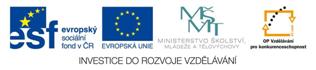 VÝLEVNÉ VYVŘELINY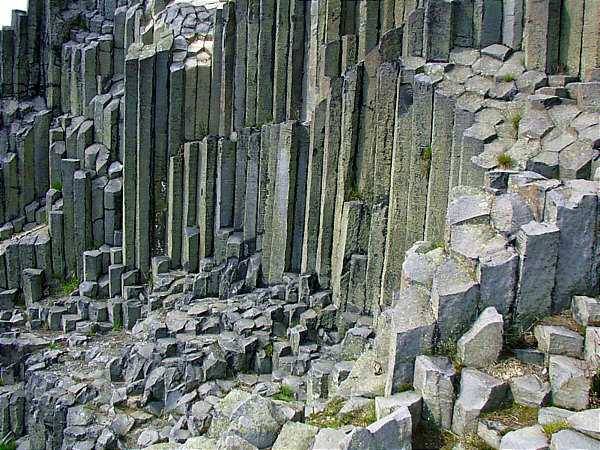 Čedič – nejhojnější výlevná vyvřelina.  složením připomíná Gabro – obsahuje živce a tmavé nerostyje jemnozrnný až celistvý (pomalejší tuhnutí)sloupcovitá odlučnost (kamenné varhany)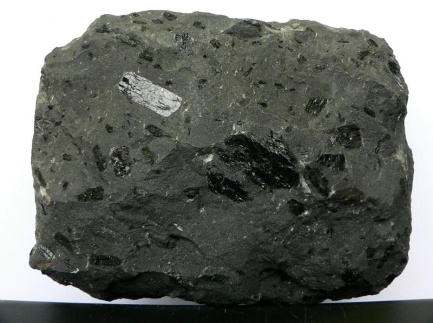 tvoří mnoho sopečných pohořívyužití – štěrk, stavební kámenvýskyt – např. Nízký JeseníkAndezit je světle až tmavě hnědý (obsahuje méně tmavých nerostů)je součástí mnoha světových pohoří (Andy – podle kterých je pojmenován)využití – štěrk, surovina pro výrobu barevného skla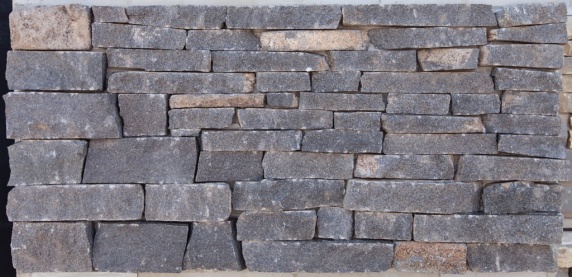 Znělecnázev souvisí s tím, že při úderu znělcové kameny vydávají znělý zvuksvětlá vyvřelina (šedý až nazelenalý)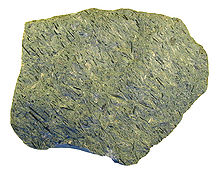 deskovitá odlučnostvyužití – štěrk, surovina pro výrobu barevného sklaMelafyrsopečná hornina připomínající čedič nebo andezitmá drobné bublinky po sopečných plynech - často jsou vyplněny odrůdami křemene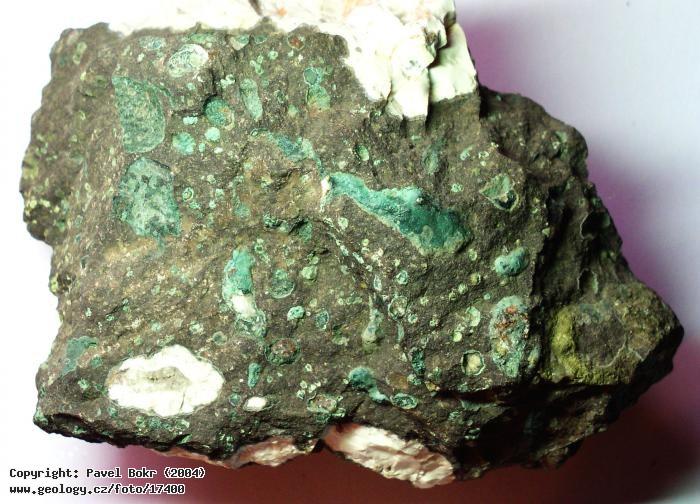 Zdroj:PŘÍRODOPIS PRO 9. ROČNÍK ŽÁKLADNÍ ŠKOLY (SPN)obr. magma - http://hvo.wr.usgs.gov/kilauea/update/archive/2003/May/main.htmlhttp://geologie.vsb.cz/geologie/kapitoly/3_SLO%C5%BDKY_ZEMSK%C3%89_K%C5%AERY/SLOZKY_CDR/BACK_3_2_1_1/MUSKOVIT.jpghttp://geologie.vsb.cz/geologie/kapitoly/3_SLO%C5%BDKY_ZEMSK%C3%89_K%C5%AERY/SLOZKY_CDR/BACK_3_2_1_1/BIOTIT.jpghttp://geologie.vsb.cz/geologie/kapitoly/3_SLO%C5%BDKY_ZEMSK%C3%89_K%C5%AERY/SLOZKY_CDR/BACK_3_2_1_1/KREMEN.jpghttp://iwiksblog.webnode.cz/skola-/a9-rocnik-zs/prirodopis/http://cs.wikipedia.org/wiki/Zn%C4%9Blec